Prayer of ConsecrationBreaking BreadPrayer after CommunionEternal God, we give you thanks for this holy mystery in which you have given yourself to us. Grant that we may go into the world in the strength of your Spirit, to give ourselves for others, in the name of Jesus Christ our Lord. Amen.*Singing Our Faith # 251     “Go, Tell It on the Mountain”*Blessing and Dismissal*PostludeScatter to Serve God & NeighborWelcome to all! We gather to praise God for the innumerable blessings given to us and to grow deeper in the Spirit. Joyfully, let us lift our hearts to God.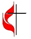 DIRECTORY OF CHESTNUT HILL UNITED METHODIST CHURCH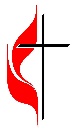 C hestnut Hill United Methodist ChurchMaking disciples of Jesus Christ 
for the transformation of the world.You are welcome at Chestnut Hill UMC. 
4660 Fort Avenue ~ Lynchburg, Virginia 24502Church: 434-239-8423 Minister’s Cell: 434-944-7723, Minister’s Email: awhite@ves.orgAssociate Minister’s Cell: 1-502-489-0200Associate Minister’s Email: healingsolutions12@gmail.comEmail: chestnuthillumc@comcast.net On the Web at chestnuthillumc.netFind us on Facebook: Chestnut Hill United Methodist Church    Chestnut Hill United Methodist Church10:30 a.m. ~ January 7, 2024 ~Epiphany SundayOur ministry vision for the Virginia Annual Conference is “to be disciples of Jesus Christ who are lifelong learners, who influence others to serve.” Welcome! Join us in worshiping God!Prelude	Welcome and Ministry Announcements  Welcome in the name of Christ our Lord. Please register your attendance, printing your name, address, phone, and email, on the attendance pad provided on your pew. Thank you for silencing cell phones as we gather to worship God.Invocation*GreetingChrist be near at either hand,Christ behind, before me stand;Christ with me wherever I go,Christ around, above, below.Christ be in my heart and mind,Christ within my soul enshrined;Christ control my wayward heart;Christ abide and never depart.Christ my life and only way,Christ my lantern night and day;Christ be my unchanging friend,Guide and shepherd to the end.  (Prayer of St. Patrick)*Singing Our Faith # 254	  “We Three Kings”*Opening PrayerO God, by the leading of a star you manifested your only Son to the peoples of the earth: Lead us, who know you now by faith, to your presence, where we may see your glory face to face; through Jesus Christ our Lord, who lives and reigns with you and the Holy Spirit, one God, now and for ever. Amen.Anthem		           “One Small Child”Greeting Friends and NeighborsPrayer for Illumination	Wondrous Spirit, gather our minds that they may be one with you. Open our ears that they may hear your Word. Soften our hearts that they may receive your wisdom. Speak to us for we, your servants, are listening.  Amen.Scripture Lessons	Matthew 2:1-12 and Mark 1:4-11The Word of God for the people of God. 	Thanks be to God.*Singing Our Faith # 420	“Breathe on Me, Breath of God”The Good News	    “Kings and Things”Bringing Forward God’s Tithes and Our Gifts*Doxology # 95   Praise God from whom all blessings flow; praise him, all Creatures here below; praise him above, ye heavenly host; praise Father, Son, and Holy Ghost. Amen.*Prayer of ThanksgivingSharing of Joys and ConcernsThe Lord’s PrayerOur Father, who art in heaven, hallowed be thy name. Thy kingdom come, Thy will be done on earth as it is in heaven. Give us this day our daily bread and forgive us our trespasses, as we forgive those who trespass against us. And lead us not into temptation, but deliver us from evil. For thine is the kingdom, and the power, and the glory, forever. Amen.**Calendar ****Looking Ahead on the Calendar **Hospital: Lynchburg General: Claude ChildressWeather ClosingsIt’s that time of year. Be sure to tune into WSET for weather related closings.For the Grocery Cart:January ~ Pop-top cans of meats, soups, pasta dishes, vegetables, and body wash. Place donations in the grocery cart, located in the Commons.Cards for Homebound MembersPlease take a moment to sign the cards for our homebound members/friends that Erin has placed in the Commons.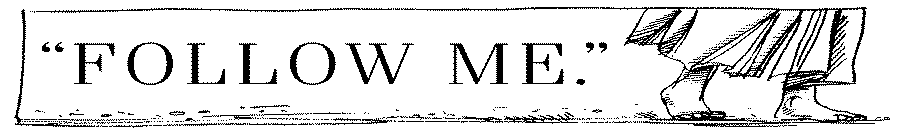 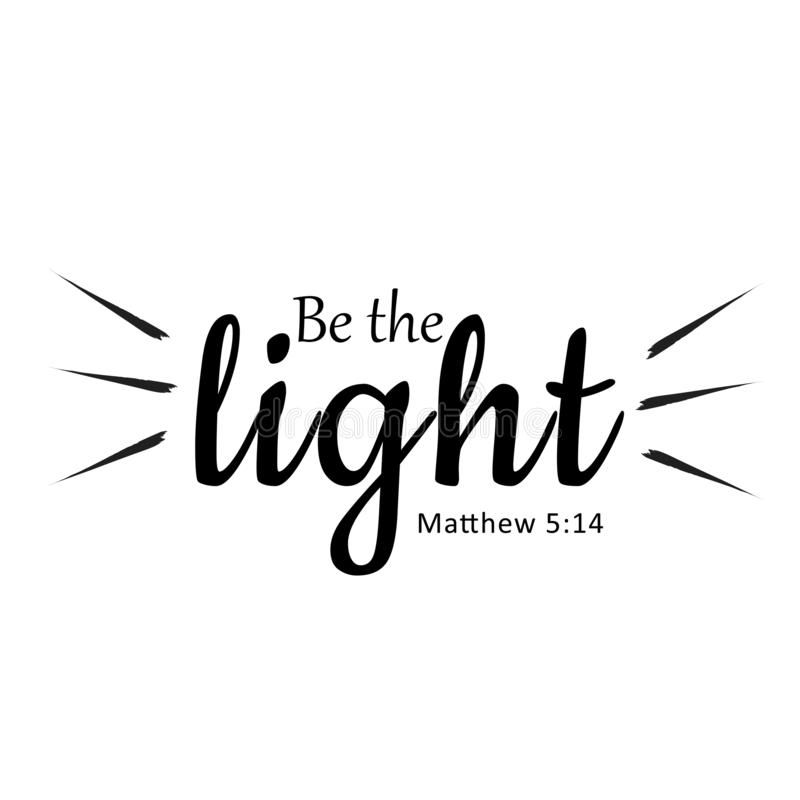 **Calendar ****Looking Ahead on the Calendar **Hospital: Lynchburg General: Claude ChildressWeather ClosingsIt’s that time of year. Be sure to tune into WSET for weather related closings.For the Grocery Cart:January ~ Pop-top cans of meats, soups, pasta dishes, vegetables, and body wash. Place donations in the grocery cart, located in the Commons.Cards for Homebound MembersPlease take a moment to sign the cards for our homebound members/friends that Erin has placed in the Commons.Sue Haupert-JohnsonSue Haupert-Johnson  Richmond Area Resident Bishop  Richmond Area Resident BishopDenise BatesDenise BatesMountain View District SuperintendentMountain View District SuperintendentAdam WhiteAdam WhiteMinisterMinisterErin LongErin LongAssociate MinisterAssociate MinisterMonica CampbellMonica CampbellAdministrative AssistantAdministrative AssistantHeather WilsonHeather WilsonDirector of Music MinistryDirector of Music MinistryJudy MartinJudy Martin Bookkeeper BookkeeperJudy RobertsonElizabeth NicholsJudy RobertsonElizabeth NicholsLay Leader        Missionary in Henry CountyLay Leader        Missionary in Henry CountyTuesday, 1/97:00 p.m.Homeschool Game EveningHomeschool Game EveningFriday, 1/1210:00 a.m.HomeschoolThursday, 1//1810:30 a.m.Merry Martha’s CircleWe will meet in the OMU room. We will have our "Pledge to Missions" for 2024, followed by lunch at Charley's.Tuesday, 1/97:00 p.m.Homeschool Game EveningHomeschool Game EveningFriday, 1/1210:00 a.m.HomeschoolThursday, 1//1810:30 a.m.Merry Martha’s CircleWe will meet in the OMU room. We will have our "Pledge to Missions" for 2024, followed by lunch at Charley's.